上海交通大学医学院电子天平等采购项目询价结果公告公告信息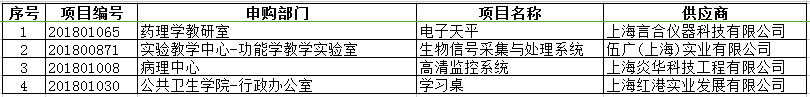 公告时间：2018年11月20日联系人：徐明霞、袁清联系电话：63846590*776214地址：上海市重庆南路227号四舍321室